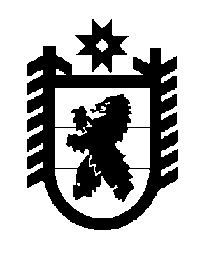 Российская Федерация Республика Карелия    ПРАВИТЕЛЬСТВО РЕСПУБЛИКИ КАРЕЛИЯПОСТАНОВЛЕНИЕ                                 от   7 декабря 2018 года № 455-Пг. Петрозаводск О внесении изменений в постановление Правительства 
Республики Карелия от 11 октября 2018 года № 373-ППравительство Республики Карелия п о с т а н о в л я е т:Внести в Порядок осуществления органом внутреннего государственного финансового контроля Республики Карелия контроля 
за соблюдением Федерального закона от 5 апреля 2013 года № 44-ФЗ 
«О контрактной системе в сфере закупок товаров, работ, услуг для обеспечения государственных и муниципальных нужд», утвержденный постановлением Правительства Республики Карелия от 11 октября 2018 года № 373-П «Об утверждении Порядка осуществления органом внутреннего государственного финансового контроля Республики Карелия контроля 
за соблюдением Федерального закона от 5 апреля 2013 года № 44-ФЗ 
«О контрактной системе в сфере закупок товаров, работ, услуг для обеспечения   государственных и муниципальных нужд» (Официальный интернет-портал   правовой информации (www.pravo.gov.ru), 15 октября 
2018 года, №  1000201810150002), следующие изменения:пункт 8 дополнить абзацем следующего содержания:«Должностные лица, указанные в пункте 6 настоящего Порядка, несут ответственность за решения, действия (бездействие), принимаемые (осуществляемые) при проведении контрольных мероприятий в соответствии с законодательством Российской Федерации.»;  абзац второй пункта 11 изложить в следующей редакции:«Использование единой информационной системы в сфере закупок, 
а также ведение документооборота в ней при осуществлении контроля 
в сфере закупок осуществляется в порядке, установленном Правилами ведения реестра жалоб, плановых и внеплановых проверок, принятых по ним решений и выданных предписаний, утвержденными постановлением Правительства Российской Федерации от 27 октября 2015 года № 1148.»;абзац второй пункта 43 изложить в следующей редакции:«Орган контроля в случае неисполнения в установленный срок предписания применяет меры административной ответственности к лицу, 
не исполнившему такое предписание, в порядке, установленном законодательством об административных правонарушениях.»;дополнить пунктом 44 следующего содержания:«44. Отмена предписания осуществляется в судебном порядке.».           Глава Республики Карелия 					                  А.О. Парфенчиков